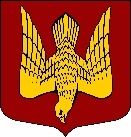 АДМИНИСТРАЦИЯМУНИЦИПАЛЬНОГО ОБРАЗОВАНИЯСТАРОЛАДОЖСКОЕ СЕЛЬСКОЕ ПОСЕЛЕНИЕВолховского муниципального районаЛенинградской областиП О С Т А Н О В Л Е Н И Еот   16 сентября  2019 года_                                                                                №   _123__с. Старая ЛадогаВолховского района, Ленинградской областиО внесении изменений и дополнений в постановление от 27.12.2018 года № 180«Об утверждении муниципальной программы
«Культура МО Староладожское сельское поселение на .»в редакции от 05.03.2019г. № 29В соответствии с Федеральным  законом от  06.10.2003 г.  №  131-ФЗ  «Об  общих  принципах  организации  местного  самоуправления в Российской Федерации»,  постановляю:В табличной части Паспорта муниципальной программы «Культура МО Староладожское сельское поселение на .» (далее – Программа) строку «Объем бюджетных ассигнований муниципальной программы» изложить в новой редакции:В текстовой части Программы в пункте 8 «Информация по ресурсному обеспечению» таблицу изложить в следующей редакции:8. Информация по ресурсному обеспечениюНастоящее постановление подлежит размещению на официальном сайте муниципального образования в сети Интернет.Контроль за исполнением настоящего постановления оставляю за собой.И.о. главы администрацииМО Староладожское сельское поселение                                       Григорьева М.В.Исп: Марьяничева Л.В.Тел. (81363)49-566Объем бюджетных
ассигнований   
муниципальной
программы      Общий   объем   ресурсного   обеспечения    реализации муниципальной  программы  составляет   5001,60 тыс. рублей, в том числе:областной бюджет -1040,40 тыс. рублей;районный бюджет – 500,00 тыс. рублей;бюджет поселения –3461,20 тыс. рублей.В том числе по подпрограммам:1. Подпрограмма «Обеспечение доступа жителей МО Староладожское сельское поселение к культурным ценностям» - 5001,60 тыс. рублей, в том числе:областной бюджет -1040,40 тыс. рублей;районный бюджет – 500,00 тыс. рублей;бюджет поселения –3461,20 тыс. рублей.№п/пМероприятия программыИсполнителиФинансирование
(тысяч рублей)Финансирование
(тысяч рублей)Финансирование
(тысяч рублей)Финансирование
(тысяч рублей)№п/пМероприятия программыИсполнителиИтогоОбластной бюджетРайонный бюджетБюджет поселения1Подпрограмма «Обеспечение доступа жителей МО Староладожское сельское поселение к культурным ценностям»5001,601040,40500,003461,201.1Основное мероприятие «Создание условий для организации досуга и обеспечения жителей поселения услугами организаций культуры»Администрация МО Староладожское сельское поселение, МБУДОКС ИДЦ «Старая Ладога»5001,601040,40500,003461,201.1.1Предоставление муниципальным бюджетным учреждениям субсидий на финансовое обеспечение государственного (муниципального) задания на оказание государственных (муниципальных) услуг (выполнение работ)Администрация МО Староладожское сельское поселение3124,800500,002624,801.1.2На обеспечение выплат стимулирующего характера работникам муниципальных учреждений культуры Ленинградской областиАдминистрация МО Староладожское сельское поселение1621,80810,900810,901.1.3Мероприятия по формированию доступной среды жизнедеятельности для инвалидов в Ленинградской областиМБУДОКС ИДЦ «Старая Ладога»255,00229,50025,50ИТОГО по программе5001,601040,40500,003461,20